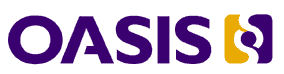 STIX™ Version 2.0. Part 5: STIX PatterningCommittee Specification Draft 01 /
Public Review Draft 0124 February 2017Specification URIsThis version:http://docs.oasis-open.org/cti/stix/v2.0/csprd01/part5-stix-patterning/stix-v2.0-csprd01-part5-stix-patterning.docx (Authoritative)http://docs.oasis-open.org/cti/stix/v2.0/csprd01/part5-stix-patterning/stix-v2.0-csprd01-part5-stix-patterning.htmlhttp://docs.oasis-open.org/cti/stix/v2.0/csprd01/part5-stix-patterning/stix-v2.0-csprd01-part5-stix-patterning.pdfPrevious version:N/ALatest version:http://docs.oasis-open.org/cti/stix/v2.0/stix-v2.0-part5-stix-patterning.docx (Authoritative)http://docs.oasis-open.org/cti/stix/v2.0/stix-v2.0-part5-stix-patterning.htmlhttp://docs.oasis-open.org/cti/stix/v2.0/stix-v2.0-part5-stix-patterning.pdfTechnical Committee:OASIS Cyber Threat Intelligence (CTI) TCChair:Richard Struse (Richard.Struse@HQ.DHS.GOV), DHS Office of Cybersecurity and Communications (CS&C)Editors:Ivan Kirillov (ikirillov@mitre.org), MITRE CorporationTrey Darley (trey@kingfisherops.com), Kingfisher Operations, sprlAdditional artifacts:This prose specification is one component of a Work Product that also includes:STIX™ Version 2.0. Part 1: STIX Core Concepts. http://docs.oasis-open.org/cti/stix/v2.0/csprd01/part1-stix-core/stix-v2.0-csprd01-part1-stix-core.html.STIX™ Version 2.0. Part 2: STIX Objects. http://docs.oasis-open.org/cti/stix/v2.0/csprd01/part2-stix-objects/stix-v2.0-csprd01-part2-stix-objects.html.STIX™ Version 2.0. Part 3: Cyber Observable Core Concepts. http://docs.oasis-open.org/cti/stix/v2.0/csprd01/part3-cyber-observable-core/stix-v2.0-csprd01-part3-cyber-observable-core.html.STIX™ Version 2.0. Part 4: Cyber Observable Objects. http://docs.oasis-open.org/cti/stix/v2.0/csprd01/part4-cyber-observable-objects/stix-v2.0-csprd01-part4-cyber-observable-objects.html.(this document) STIX™ Version 2.0. Part 5: STIX Patterning. http://docs.oasis-open.org/cti/stix/v2.0/csprd01/part5-stix-patterning/stix-v2.0-csprd01-part5-stix-patterning.html.Related work:This specification replaces or supersedes:STIX™ Version 1.2.1. Part 1: Overview. Edited by Sean Barnum, Desiree Beck, Aharon Chernin, and Rich Piazza. Latest version: http://docs.oasis-open.org/cti/stix/v1.2.1/stix-v1.2.1-part1-overview.html.CybOX™ Version 2.1.1. Part 01: Overview. Edited by Trey Darley, Ivan Kirillov, Rich Piazza, and Desiree Beck. Latest version: http://docs.oasis-open.org/cti/cybox/v2.1.1/cybox-v2.1.1-part01-overview.html.This specification is related to:TAXII™ Version 2.0. Edited by Bret Jordan and Mark Davidson. Work in progress.Abstract:Structured Threat Information Expression (STIX™) is a language for expressing cyber threat and observable information. This document defines a patterning language to enable the detection of possibly malicious activity on networks and endpoints.Status:This document was last revised or approved by the OASIS Cyber Threat Intelligence (CTI) TC on the above date. The level of approval is also listed above. Check the “Latest version” location noted above for possible later revisions of this document. Any other numbered Versions and other technical work produced by the Technical Committee (TC) are listed at https://www.oasis-open.org/committees/tc_home.php?wg_abbrev=cti#technical.TC members should send comments on this specification to the TC’s email list. Others should send comments to the TC’s public comment list, after subscribing to it by following the instructions at the “Send A Comment” button on the TC’s web page at https://www.oasis-open.org/committees/cti/.For information on whether any patents have been disclosed that may be essential to implementing this specification, and any offers of patent licensing terms, please refer to the Intellectual Property Rights section of the TC’s web page (https://www.oasis-open.org/committees/cti/ipr.php).Note that any machine-readable content (Computer Language Definitions) declared Normative for this Work Product is provided in separate plain text files. In the event of a discrepancy between any such plain text file and display content in the Work Product's prose narrative document(s), the content in the separate plain text file prevails.Citation format:When referencing this specification the following citation format should be used:[STIX-v2.0-Pt5-Patterning]STIX™ Version 2.0. Part 5: STIX Patterning. Edited by Ivan Kirillov and Trey Darley. 24 February 2017. OASIS Committee Specification Draft 01 / Public Review Draft 01. http://docs.oasis-open.org/cti/stix/v2.0/csprd01/part5-stix-patterning/stix-v2.0-csprd01-part5-stix-patterning.html. Latest version: http://docs.oasis-open.org/cti/stix/v2.0/stix-v2.0-part5-stix-patterning.html.NoticesCopyright © OASIS Open 2017. All Rights Reserved.All capitalized terms in the following text have the meanings assigned to them in the OASIS Intellectual Property Rights Policy (the "OASIS IPR Policy"). The full Policy may be found at the OASIS website.This document and translations of it may be copied and furnished to others, and derivative works that comment on or otherwise explain it or assist in its implementation may be prepared, copied, published, and distributed, in whole or in part, without restriction of any kind, provided that the above copyright notice and this section are included on all such copies and derivative works. However, this document itself may not be modified in any way, including by removing the copyright notice or references to OASIS, except as needed for the purpose of developing any document or deliverable produced by an OASIS Technical Committee (in which case the rules applicable to copyrights, as set forth in the OASIS IPR Policy, must be followed) or as required to translate it into languages other than English.The limited permissions granted above are perpetual and will not be revoked by OASIS or its successors or assigns.This document and the information contained herein is provided on an "AS IS" basis and OASIS DISCLAIMS ALL WARRANTIES, EXPRESS OR IMPLIED, INCLUDING BUT NOT LIMITED TO ANY WARRANTY THAT THE USE OF THE INFORMATION HEREIN WILL NOT INFRINGE ANY OWNERSHIP RIGHTS OR ANY IMPLIED WARRANTIES OF MERCHANTABILITY OR FITNESS FOR A PARTICULAR PURPOSE.OASIS requests that any OASIS Party or any other party that believes it has patent claims that would necessarily be infringed by implementations of this OASIS Committee Specification or OASIS Standard, to notify OASIS TC Administrator and provide an indication of its willingness to grant patent licenses to such patent claims in a manner consistent with the IPR Mode of the OASIS Technical Committee that produced this specification.OASIS invites any party to contact the OASIS TC Administrator if it is aware of a claim of ownership of any patent claims that would necessarily be infringed by implementations of this specification by a patent holder that is not willing to provide a license to such patent claims in a manner consistent with the IPR Mode of the OASIS Technical Committee that produced this specification. OASIS may include such claims on its website, but disclaims any obligation to do so.OASIS takes no position regarding the validity or scope of any intellectual property or other rights that might be claimed to pertain to the implementation or use of the technology described in this document or the extent to which any license under such rights might or might not be available; neither does it represent that it has made any effort to identify any such rights. Information on OASIS' procedures with respect to rights in any document or deliverable produced by an OASIS Technical Committee can be found on the OASIS website. Copies of claims of rights made available for publication and any assurances of licenses to be made available, or the result of an attempt made to obtain a general license or permission for the use of such proprietary rights by implementers or users of this OASIS Committee Specification or OASIS Standard, can be obtained from the OASIS TC Administrator. OASIS makes no representation that any information or list of intellectual property rights will at any time be complete, or that any claims in such list are, in fact, Essential Claims.The name "OASIS" is a trademark of OASIS, the owner and developer of this specification, and should be used only to refer to the organization and its official outputs. OASIS welcomes reference to, and implementation and use of, specifications, while reserving the right to enforce its marks against misleading uses. Please see https://www.oasis-open.org/policies-guidelines/trademark for above guidance.Portions copyright © United States Government 2012-2016.  All Rights Reserved.STIX™, CYBOX™, AND TAXII™ (STANDARD OR STANDARDS) AND THEIR COMPONENT PARTS ARE PROVIDED "AS IS" WITHOUT ANY WARRANTY OF ANY KIND, EITHER EXPRESSED, IMPLIED, OR STATUTORY, INCLUDING, BUT NOT LIMITED TO, ANY WARRANTY THAT THESE STANDARDS OR ANY OF THEIR COMPONENT PARTS WILL CONFORM TO SPECIFICATIONS, ANY IMPLIED WARRANTIES OF MERCHANTABILITY, FITNESS FOR A PARTICULAR PURPOSE, OR FREEDOM FROM INFRINGEMENT, ANY WARRANTY THAT THE STANDARDS OR THEIR COMPONENT PARTS WILL BE ERROR FREE, OR ANY WARRANTY THAT THE DOCUMENTATION, IF PROVIDED, WILL CONFORM TO THE STANDARDS OR THEIR COMPONENT PARTS.  IN NO EVENT SHALL THE UNITED STATES GOVERNMENT OR ITS CONTRACTORS OR SUBCONTRACTORS BE LIABLE FOR ANY DAMAGES, INCLUDING, BUT NOT LIMITED TO, DIRECT, INDIRECT, SPECIAL OR CONSEQUENTIAL DAMAGES, ARISING OUT OF, RESULTING FROM, OR IN ANY WAY CONNECTED WITH THESE STANDARDS OR THEIR COMPONENT PARTS OR ANY PROVIDED DOCUMENTATION, WHETHER OR NOT BASED UPON WARRANTY, CONTRACT, TORT, OR OTHERWISE, WHETHER OR NOT INJURY WAS SUSTAINED BY PERSONS OR PROPERTY OR OTHERWISE, AND WHETHER OR NOT LOSS WAS SUSTAINED FROM, OR AROSE OUT OF THE RESULTS OF, OR USE OF, THE STANDARDS, THEIR COMPONENT PARTS, AND ANY PROVIDED DOCUMENTATION. THE UNITED STATES GOVERNMENT DISCLAIMS ALL WARRANTIES AND LIABILITIES REGARDING THE STANDARDS OR THEIR COMPONENT PARTS ATTRIBUTABLE TO ANY THIRD PARTY, IF PRESENT IN THE STANDARDS OR THEIR COMPONENT PARTS AND DISTRIBUTES IT OR THEM "AS IS."Table of Contents1	Introduction	61.1 Terminology	61.2 Normative References	71.3 Non-Normative Reference	71.4 ANTLR Grammar	71.5 Conventions	71.5.1 Naming Conventions	71.5.2 Font Colors and Style	72	Common Data Types	92.1 Constants	103	STIX™ Patterns	134	Pattern Expressions	154.1 Observation Expressions	154.1.1 Observation Expression Qualifiers	164.1.2 Observation Operators	174.1.3 Operator Precedence	174.2 Comparison Expression	184.2.1 Comparison Operators	184.2.2 String Comparison	204.2.3 Binary Type Comparison	214.2.4 Native Format Comparison	215	Object Path Syntax	225.1 Basic Object Properties	225.2 List Object Properties	225.3 Dictionary Object Properties	235.4 Object Reference Properties	236	Examples	247	Conformance	277.1 Pattern Producer	277.2 Pattern Consumer	277.3 Conformance Levels	277.3.1 Level 1: Basic Conformance	277.3.2 Level 2: Basic Conformance plus Observation Operators	287.3.3 Level 3: Full Conformance	28Appendix A. Acknowledgments	29Appendix B. Revision History	30IntroductionIn order to detect a large proportion of malicious behavior in the course of defending our networks, it is necessary to correlate telemetry from both host-based and network-based tools. Before undertaking work on STIX Patterning, as a technical subcommittee we made a thorough effort to evaluate whether there was already an existing patterning language that would support our use cases available as an open standard. In particular, we considered whether it would be possible to extend the syntax of Snort or Yara rather than create an entirely new language. This was eventually ruled out as unfeasible, both from a technical perspective as well as taking into consideration that from a licensing/IPR perspective, extending either of those languages under the auspices of OASIS would have been problematic.Given that STIX Patterning exists to support STIX Indicators, consider what value Indicator-sharing provides: a mechanism for communicating how to find malicious code and/or threat actors active within a given network. Among the essential tools widely deployed by defenders are SIEMs (or similar data processing platforms capable of consuming, correlating, and interrogating large volumes of network and host-based telemetry.) These data processing platforms utilize proprietary query languages. As development began on STIX Patterning, one of the principal design goals was to create an abstraction layer capable of serializing these proprietary correlation rules so as to enhance the overall value proposition of indicator-sharing.In order to enhance detection of possibly malicious activity on networks and endpoints, a standard language is needed to describe what to look for in a cyber environment. The STIX Patterning language allows matching against timestamped Cyber Observable data (such as STIX Observed Data Objects) collected by a threat intelligence platform or other similar system so that other analytical tools and systems can be configured to react and handle incidents that might arise.This first language release is focused on supporting a common set of use cases and therefore allows for the expression of an initial set of patterns that producers and consumers of STIX can utilize. As more complex patterns are deemed necessary, the STIX patterning language will be extended in future releases to improve its effectiveness as an automated detection/remediation method.TerminologyThe key words “MUST”, “MUST NOT”, “REQUIRED”, “SHALL”, “SHALL NOT”, “SHOULD”, “SHOULD NOT”, “RECOMMENDED”, “MAY”, and “OPTIONAL” in this document are to be interpreted as described in [RFC2119].CAPEC - Common Attack Pattern Enumeration and ClassificationConsumer - Any entity that receives STIX content.CTI - Cyber Threat IntelligenceEntity - Anything that has a separately identifiable existence (e.g., organization, person, group, etc.).IEP - FIRST (Forum of Incident Response and Security Teams) Information Exchange PolicyInstance - A single occurrence of a STIX object version.MTI - Mandatory To ImplementMVP - Minimally Viable ProductObject Creator - The entity that created or updated a STIX object (see section 3.3 of STIX™ Version 2.0. Part 1: STIX Core Concepts).Object Representation - An instance of an object version that is serialized as STIX.Producer - Any entity that distributes STIX content, including object creators as well as those passing along existing content.SDO - STIX Domain ObjectSRO - STIX Relationship ObjectSTIX - Structured Threat Information ExpressionSTIX Content - STIX documents, including STIX Objects, STIX Objects grouped as bundles, etc.STIX Object - A STIX Domain Object (SDO) or STIX Relationship Object (SRO)TAXII - An application layer protocol for the communication of cyber threat information.TLP - Traffic Light ProtocolTTP - Tactic, technique, or procedure; behaviors and resources that attackers use to carry out their attacksNormative References[Davis]	M. Davis and K. Whistler, "UNICODE NORMALIZATION FORMS", Unicode® Standard Annex #15, February 2016. [Online] Available: http://unicode.org/reports/tr15/[RFC2119]	Bradner, S., “Key words for use in RFCs to Indicate Requirement Levels”, BCP 14, RFC 2119, March 1997. http://www.ietf.org/rfc/rfc2119.txt.[RFC4648]	Josefsson, S., "The Base16, Base32, and Base64 Data Encodings", RFC 4648, DOI 10.17487/RFC4648, October 2006, http://www.rfc-editor.org/info/rfc4648.Non-Normative Reference[Pattern Grammar]	OASIS Cyber Threat Intelligence (CTI) TC, "STIX Pattern Grammar", OASIS. [Online]. Available: https://github.com/oasis-open/cti-stix2-json-schemas/tree/master/pattern_grammarANTLR GrammarThe latest ANTLR grammar for the patterning specification can be found on Github in the Pattern Grammar repository [Pattern Grammar]. Note that this grammar is non-normative and is intended solely as an aid to implementers.Conventions Naming ConventionsAll type names, property names, and literals are in lowercase, except when referencing canonical names defined in another standard (e.g., literal values from an IANA registry). Words in property names are separated with an underscore(_), while words in type names and string enumerations are separated with a dash (-). All type names, property names, object names, and vocabulary terms are between three and 250 characters long.In the JSON serialization all property names and string literals MUST be exactly the same, including case, as the names listed in the property tables in this specification. For example, the Cyber Observable Object property extensions must result in the JSON key name "extensions". Properties marked required in the property tables MUST be present in the JSON serialization.Font Colors and StyleThe following color, font and font style conventions are used in this document:The Consolas font is used for all type names, property names and literals.type names are in red with a light red background - hashes-typeproperty names are in bold style - protocolsliterals (values) are in green with a green background - SHA-256In an object's property table, if a common property is being redefined in some way, then the background is dark gray.All examples in this document are expressed in JSON. They are in Consolas 9-point font, with straight quotes, black text and a light blue background, and 2-space indentation.Parts of the example may be omitted for conciseness and clarity. These omitted parts are denoted with the ellipses (...).Common Data TypesThe terms defined below are used throughout this document.ConstantsThe data types enumerated below are supported as operands within Comparison Expressions. This table is included here as a handy reference for implementers.Note that unlike Cyber Observable Objects (which are defined in terms of the MTI JSON serialization), STIX Patterns are Unicode strings, regardless of the underlying serialization, hence the data types defined in the table below in some cases differ from the definitions contained in STIX™ Version 2.0. Part 3: Cyber Observable Core Concepts.Each constant defined in Patterning has a limited set of Cyber Observable Data types that they are allowed to be compared against. In some cases, there are multiple Cyber Observable Data Types that could be compared against a STIX Patterning Constant; this is due to the fact that certain Cyber Observable Data Types are semantically indistinguishable because of their JSON serialization. The Cyber Observable Comparable Data Type(s) column in the table below defines these limitations.STIX™ PatternsSTIX Patterns are composed of multiple building blocks, ranging from simple key-value comparisons to more complex, context-sensitive expressions. The most fundamental building block is the Comparison Expression, which is a comparison between a single property of a Cyber Observable Object and a given constant using a Comparison Operator. As a simple example, one might use the following Comparison Expression (contained within an Observation Expression) to match against an IPv4 address:[ipv4-addr:value = '198.51.100.1/32']Moving up a level of complexity, the next building block of a STIX Pattern is the Observation Expression, which consists of one or more Comparison Expressions joined by Boolean Operators and bounded by square brackets. An Observation Expression refines which set of Cyber Observable data (i.e., as part of an Observation) will match the pattern, by selecting the set that has the Cyber Observable Objects specified by the Comparison Expressions. An Observation Expression consisting of a single Comparison Expression is the most basic valid STIX Pattern. Building upon the previous example, one might construct an Observation Expression to match against multiple IPv4 addresses and an IPv6 address:[ipv4-addr:value = '198.51.100.1/32' OR ipv4-addr:value = '203.0.113.33/32' OR ipv6-addr:value = '2001:0db8:dead:beef:dead:beef:dead:0001/128']Observation Expressions may be followed by one or more Qualifiers, which allow for the expression of further restrictions on the set of data matching the pattern. Continuing with the above example, one might use a Qualifier to state that the IP addresses must be observed several times in repetition:[ipv4-addr:value = '198.51.100.1/32' OR ipv4-addr:value = '203.0.113.33/32' OR ipv6-addr:value = '2001:0db8:dead:beef:dead:beef:dead:0001/128'] REPEATS 5 TIMESThe final, highest level building block of STIX Patterning combines two or more Object Expressions via Observation Operators, yielding a STIX Pattern capable of matching across multiple STIX Observed Data SDOs. Building further upon our previous example, one might use an Observation Operator to specify that an observation of a particular domain name must follow the observation of the IP addresses (note the use of parentheses to encapsulate the two Observation Expressions), along with a different Qualifier to state that both the IP address and domain name must be observed within a specific time window:([ipv4-addr:value = '198.51.100.1/32' OR ipv4-addr:value = '203.0.113.33/32' OR ipv6-addr:value = '2001:0db8:dead:beef:dead:beef:dead:0001/128'] FOLLOWEDBY [domain-name:value = 'example.com']) WITHIN 600 SECONDSThe diagram below depicts a truncated version of the various STIX Patterning components in the above example.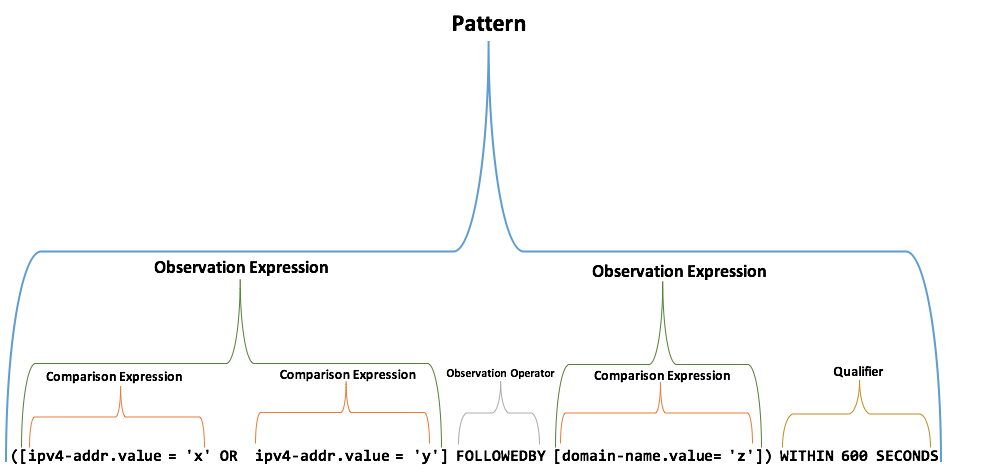 Pattern ExpressionsPattern Expressions evaluate to true or false. They comprise one or more Observation Expressions joined by Observation Operators. Pattern Expressions are evaluated against a set of specific Observations. If one or more of those Observations match the Pattern Expression, then it evaluates to true. If no Observations match, the Pattern Expression evaluates to false.Pattern Expressions MUST be encoded as Unicode strings.Whitespace (i.e., Unicode code points where WSpace=Y) in the pattern string is used to delimit parts of the pattern, including keywords, constants, and field objects. Whitespace characters between operators, including line feeds and carriage returns, MUST be allowed. Multiple whitespace characters in a row MUST be treated as a single whitespace character.An invalid pattern resulting from parsing error or invalid constants (e.g., an invalid hex or binary constant) MUST NOT match any Observations. Observation ExpressionsObservation Expressions comprise one or more Comparison Expressions, joined via Boolean Operators.Observation Expressions MUST be delimited by square brackets ‘[‘ (U+005b) and ‘]' (U+005d). One or more Observation Expression Qualifiers MAY be provided after the closing square bracket or closing parenthesis of an Observation Expression. Observation Expressions MAY be joined by Observation Operators.Individual Observation Expressions (e.g., [a = b]) match against a single Observation, i.e., a single STIX Observed Data instance. In cases where matching against multiple Observations is required, two or more Observation Expressions may be combined via Observation Operators, indicating that the pattern must be evaluated against two or more distinct Observations.When matching an Observation against an Observation Expression, all Comparison Expressions contained within the Observation Expression MUST match against the same Cyber Observable Object, including referenced objects. An Observation Expression MAY contain Comparison Expressions with Object Paths that are based on different object types, but such Comparison Expressions MUST be joined by OR. The Comparison Expressions of an Observation Expression that use AND MUST use the same base Object Path, e.g., file:.For example, consider the following Pattern Expression:[(type-a:property-j = 'W' AND type-a:property-k = 'X') OR (type-b:property-m = 'Y' AND type-b:property-n = 'Z')]This expression can match an Observable with an object of either type-a or type-b, but both Comparison Expressions for that specific type must evaluate to true for the same object. Comparison Expressions that are intended to match a single object type can be joined by either AND or OR. For example: [type-a:property-j = 'W' AND type-a:property-k = 'X' OR type-a:property-l = 'Z']As AND has higher precedence than OR, the preceding example requires an Observation to have either both property-j = 'W' and property-k = 'X' or just property-l = 'Z'.Observation Expressions, along with their Observation Operators and optional Qualifiers, MAY be surrounded with parenthesis to delineate which Observation Expressions the Qualifiers apply to. For example:([ a ] AND [ b ] REPEATS 5 TIMES) WITHIN 5 MINUTESThe preceding example results in one a and 5 b’s that all match in a 5 minute period. As another example:([ a ] AND [ b ]) REPEATS 5 TIMES WITHIN 5 MINUTESThe preceding example results in 5 a’s and 5 b’s (10 Observations) that all match in a 5 minute period.Observation Expression QualifiersEach Observation Expression MAY have additional temporal or repetition restrictions using the respective WITHIN, START/STOP, and REPEATS keywords. Observation OperatorsTwo or more Observation Expressions MAY be combined using an Observation Operator in order to further constrain the set of Observations that match against the Pattern Expression.For example, consider the following Pattern Expression:[ a = 'b' ] FOLLOWEDBY [ c = 'd' ] REPEATS 5 TIMESThe preceding expression says to match an Observation with a equal to 'b' that precedes 5 occurrences of Observations that have c equal to ‘d’, for a total of 6 Observations matched. This interpretation is due to qualifiers not being greedy, and is equivalent to [ a = 'b' ] FOLLOWEDBY ( [ c = 'd' ] REPEATS 5 TIMES).Alternatively, using parenthesis to group the initial portion, we get the following example: ([ a = 'b' ] FOLLOWEDBY [ c = 'd' ]) REPEATS 5 TIMESThe preceding expression will match 5 pairs of Observations where a equals 'b' followed by an Observation where c is equal to 'd', for a total of 10 Observations matched.Operator PrecedenceOperator associativity and precedence may be overridden by the use of parentheses. Unless otherwise specified, operator associativity (including for parentheses) is left-to-right. Precedence in the below table is from highest to lowest.Comparison ExpressionComparison Expressions are the most basic components of STIX Patterning, comprising an Object Path and a constant joined by a Comparison Operator. Each Comparison Expression is a singleton, and so they are evaluated from left to right.A Boolean Operator joins two Comparison Expressions together. In the following table, a or b is either a Comparison Expression or a composite expression (which may be composed recursively) consisting of two or more Comparison Expressions joined with Boolean Operators and enclosed by parentheses.Comparison OperatorsThe table below describes the available Comparison Operators for use in Comparison Expressions; in the table, a MUST be an Object Path and b MUST be a constant. If the arguments to the Comparison Operators are of incompatible types (e.g., the Object Path is an integer and the constant is a string), the results are false; the sole exception is the != operator in which case the result is true. Some STIX Patterning constants and Cyber Observable data types may be comparable in a Comparison Expression. For example, the hex and binary types both represent binary data, and their representative binary data is that which must be compared for equality. See section Error! Reference source not found. for type compatibility between STIX Patterning and Cyber Observable types.A Comparison Operator MAY be preceded by the modifier NOT, in which case the resultant Comparison Expression is logically negated.String ComparisonFor simple string operators, i.e., "=", "!=", "<", ">", "<=" and ">=", as collation languages and methods are unspecifiable, a simple code point (binary) comparison MUST be used. If one string is longer than the other, but otherwise equal, the longer string is greater than, but not equal to, the shorter string. Unicode normalization MUST NOT be performed on the string. This means that combining marks [Davis] are sorted by their code point, not the NFC normalized value. E.g. ‘o' U+006f < ‘oz' U+006f U+007a < ‘ò' U+006f U+0300 < ‘z' U+007a < ‘ò' U+00f2. Although Unicode recommends normalizing strings for comparisons, the use of combining marks may be significant, and normalizing by default would remove this information.NFC normalization is, however, required for other Comparison Operators, e.g., LIKE and MATCHES.Binary Type ComparisonWhen the value of two binary object properties are compared, they are compared as unsigned octets. That is, 00 is less than ff. If one value is longer than the other, but they are otherwise equal, the longer value is considered greater than, but not equal to, the shorter value.Native Format ComparisonThe Cyber Observable Object's value MUST be in its native format when doing the comparison. For example, Cyber Observable Object properties that use the binary type (defined in section 2.2 of STIX™ Version 2.0. Part 3: Cyber Observable Core Concepts) must have their value decoded into its constituent bytes prior to comparison. This also means that Object Properties which use the hex type must be decoded into raw octets prior to being evaluated.In cases where a binary Cyber Observable Object property (i.e., one ending with _bin or _hex) is evaluated against a string constant, the string constant MUST be converted into a binary constant when all of the constituent string code points are less than U+0100. If this conversion is not possible, the comparison MUST evaluate to false, unless the comparison operator is !=, in which case it MUST evaluate to true.For example given the following object, where the payload_bin property is of binary type :{  "0":{    "type": "artifact",    "mime_type": "application/octet-stream",    "payload_bin": "dGhpcyBpcyBhIHRlc3Q="    }}The pattern "artifact:payload_bin = 'dGhpcyBpcyBhIHRlc3Q='" would evaluate to false, while the following patterns would all evaluate to true:"artifact:payload_bin = 'this is a test'", "artifact:payload_bin = b'dGhpcyBpcyBhIHRlc3Q='", and "artifact:payload_bin = h'7468697320697320612074657374'".Object Path SyntaxDefined below is the syntax for addressing properties of Cyber Observable Objects within a STIX Pattern. The following notation is used throughout the definitions below:Basic Object PropertiesAny non-dictionary and non-list property that is directly specified on a Cyber Observable Object.Syntax<object-type>:<property_name>Examplefile:sizeList Object PropertiesAny property on a Cyber Observable Object that uses the list data type.Syntax<object-type>:<property_name>[list_index].<property_name>Where the first  property_name MUST be the name of an Object property of type list  and [list_index] MUST be one of the following:An integer in the range of 0..N-1, where N is the length of the list. If list_index is out of range, the result of any operation is false.The literal '*' indicates that if any of the items contained within a list matches against the Comparison Expression, the Comparison Expression evaluates to true.Examplefile:extensions.windows-pebinary.sections[*].entropy > 7.0The above example will return true if any PE section has an entropy property whose value is greater than 7.0.Dictionary Object PropertiesAny property on a Cyber Observable Object that uses the dictionary data type.Syntax<object-type>:<property_name>.<key_name>Where <property_name> MUST be the name of an Object property of type dictionary and <key_name> MUST be the name of key in the dictionary.Examplesfile:hashes.MD5file:extensions.raster-image.image_heightObject Reference PropertiesAny property on a Cyber Observable Object that uses the object-ref data type, either as a singleton or as a list (i.e., list of type object-ref).Syntax<object-type>:<property_name>.<dereferenced_object_property>Where <property_name> MUST be the name of an Object property of type object-ref and <dereferenced_object_property> MUST be the name of a valid property of the dereferenced Object (i.e., the Object in an Observation that is referenced via <property_name>).For cases where <property_name> is a list of type object-ref, the corresponding syntax applies:<object-type>:<property_name>[list_index].<dereferenced_object_property>Accordingly, the same semantics for list indices as defined in section 5.2 apply in this case.Examplesemail-message:from_ref.value = 'mary@example.com'directory:contains_refs[*].name = 'foobar.dll'ExamplesNote: the examples below are NOT JSON encoded.  This means that some characters, like double quotes, are not escaped, though they will be when encoded in a JSON string.Matching a File with a SHA-256 hash[file:hashes."SHA-256" = 'aec070645fe53ee3b3763059376134f058cc337247c978add178b6ccdfb0019f']Matching an Email Message with a particular From Email Address and Attachment File Name Using a Regular Expression[email-message:from_ref.value MATCHES '.+\\@example\\.com$' AND email-message:body_multipart[*].body_raw_ref.name MATCHES '^Final Report.+\\.exe$']Matching a File with a SHA-256 hash and a PDF MIME type[file:hashes."SHA-256" = 'aec070645fe53ee3b3763059376134f058cc337247c978add178b6ccdfb0019f' AND file:mime_type = 'application/x-pdf']Matching a File with SHA-256 or a MD5 hash (e.g., for the case of two different end point tools generating either an MD5 or a SHA-256), and a different File that has a different SHA-256 hash, against two different Observations[file:hashes."SHA-256" = 'bf07a7fbb825fc0aae7bf4a1177b2b31fcf8a3feeaf7092761e18c859ee52a9c' OR file:hashes.MD5 = 'cead3f77f6cda6ec00f57d76c9a6879f'] AND [file:hashes."SHA-256" = 'aec070645fe53ee3b3763059376134f058cc337247c978add178b6ccdfb0019f']Matching a File with a MD5 hash, followed by (temporally) a Registry Key Object that matches a value, within 5 minutes[file:hashes.MD5 = '79054025255fb1a26e4bc422aef54eb4'] FOLLOWEDBY [win-registry-key:key = 'HKEY_LOCAL_MACHINE\\foo\\bar'] WITHIN 300 SECONDSMatching three different, but specific Unix User Accounts[user-account:account_type = 'unix' AND user-account:user_id = '1007' AND user-account:account_login = 'Peter'] AND [user-account:account_type = 'unix' AND user-account:user_id = '1008' AND user-account:account_login = 'Paul'] AND [user-account:account_type = 'unix' AND user-account:user_id = '1009' AND user-account:account_login = 'Mary']Matching an Artifact Object PCAP payload header[artifact:mime_type = 'application/vnd.tcpdump.pcap' AND artifact:payload_bin MATCHES '\\xd4\\xc3\\xb2\\xa1\\x02\\x00\\x04\\x00']Matching a File Object with a Windows file path[file:name = 'foo.dll' AND file:parent_directory_ref.path = 'C:\\Windows\\System32'] Matching on a Windows PE File with high section entropy[file:extensions.windows-pebinary-ext.sections[*].entropy > 7.0]Matching on a mismatch between a File Object magic number and mime type[file:mime_type = 'image/bmp' AND file:magic_number_hex = h'ffd8']Matching on Network Traffic with a particular destination[network-traffic:dst_ref.type = 'ipv4-addr' AND network-traffic:dst_ref.value = '203.0.113.33/32'] Matching on Malware Beaconing to a Domain Name[network-traffic:dst_ref.type = 'domain-name' AND network-traffic:dst_ref.value = 'example.com'] REPEATS 5 TIMES WITHIN 1800 SECONDSMatching on a Domain Name with IPv4 Resolution[domain-name:value = 'www.5z8.info' AND domain-name:resolves_to_refs[*].value = '198.51.100.1/32']Matching on a URL[url:value = 'http://example.com/foo' OR url:value = 'http://example.com/bar']Matching on an X509 Certificate[x509-certificate:issuer = 'CN=WEBMAIL' AND x509-certificate:serial_number = '4c:0b:1d:19:74:86:a7:66:b4:1a:bf:40:27:21:76:28']Matching on a Windows Registry Key[windows-registry-key:key = 'HKEY_CURRENT_USER\\Software\\CryptoLocker\\Files' OR windows-registry-key:key = 'HKEY_CURRENT_USER\\Software\\Microsoft\\CurrentVersion\\Run\\CryptoLocker_0388']Matching on a File with a set of properties[(file:name = 'pdf.exe' OR file:size = '371712') AND file:created = t'2014-01-13T07:03:17Z']Matching on an Email Message with specific Sender and Subject[email-message:sender_ref.value = 'jdoe@example.com' AND email-message:subject = 'Conference Info']Matching on a Custom USB Device[x-usb-device:usbdrive.serial_number = '575833314133343231313937']Matching on Two Processes Launched with a Specific Set of Command Line Arguments Within a Certain Time Window[process:command_line MATCHES '^.+>-add GlobalSign.cer -c -s -r localMachine Root$'] FOLLOWEDBY [process:command_line MATCHES'^.+>-add GlobalSign.cer -c -s -r localMachineTrustedPublisher$'] WITHIN 300 SECONDSMatching on a Network Traffic IP that is part of a particular Subnet[network-traffic:dst_ref.value ISSUBSET '2001:0db8:dead:beef:0000:0000:0000:0000/64'] Matching on several different combinations of Malware Artifacts. Note the following pattern requires that both a file and registry key exist, or that one of two processes exist.([file:name = 'foo.dll'] AND [win-registry-key:key = 'HKEY_LOCAL_MACHINE\\foo\\bar']) OR [process:name = 'fooproc' OR process:name = 'procfoo']ConformanceImplementers of the STIX Patterning language are not required to support the full capabilities provided by the language. Rather, implementers are strongly encouraged to support as much of STIX Patterning as feasible, given the capabilities of their products, but only required to support the minimum conformance level (defined below) necessary for their particular use cases. For example, the vendor of a network intrusion detection system (NIDS) that looks for malicious network traffic may only need to implement the Comparison Operators and support basic Observation Expressions to explicitly match against network traffic and IP addresses.While the STIX Patterning language specification is tightly coupled with the STIX Cyber Observable object data models, it is understood that in many (or even most) implementations STIX Patterns will be used as an abstraction layer for transcoding into other proprietary query formats. STIX Patterns may be evaluated directly against a corpus of STIX Observed Data instances but they may also, for example, be translated into some query syntax for a packet inspection device. In this second case, the STIX Patterns are in fact evaluated in the context of data passing on the wire, not in the form of STIX Cyber Observables.The STIX Patterning language's Observation Operators allow for the creation of patterns that explicitly match across multiple Observations; however, the language purposefully does not specify anything about the source of the underlying data for each Observation. For example, depending on a particular patterning implementation, the data for a pattern that matches on network traffic could come from an endpoint or from a NIDS. It is incumbent upon implementers to ascertain the appropriate data sources (where applicable) for each Observation within a given pattern. Pattern ProducerSoftware that creates STIX patterns is known as a "Pattern Producer". Such software MUST support the creation of patterns that conform to all normative statements and formatting rules in this document. Pattern Producers MUST specify their conformance in terms of the conformance levels defined in section 7.3.Pattern ConsumerSoftware that consumes STIX patterns is known as a "Pattern Consumer". Such software MUST support the consumption of patterns that conform to all normative statements and formatting rules in this document. Pattern Consumers MUST specify their conformance in terms of the conformance levels defined in section 7.3.Conformance LevelsLevel 1: Basic ConformanceSoftware that conforms to the minimum required aspects of the patterning specification, is known as a “Level 1 STIX Patterning Implementation”.Such software MUST support the following features by conforming to all normative statements and behaviors in the referenced sections:Single Observation Expressions (omitting Qualifiers), as described in section 4.1All Comparison Operators, as described in section 4.2.1This level of conformance is intended primarily for software that is deployed at endpoints or network boundaries and which is architecturally unable to maintain state, as would be required in order to support Qualifiers such as WITHIN.Level 2: Basic Conformance plus Observation OperatorsSoftware that supports the minimum required aspects of the patterning specification but can operate on multiple Observations, is known as a “Level 2 STIX Patterning Implementation”.Such software MUST support the following features by conforming to all normative statements and behaviors in the referenced sections:Single and Compound Observation Expressions (omitting Qualifiers) as described in section 4.1All Comparison Operators, as described in section 4.2.1The AND Observation Operator, as described in section 4.1.2The OR Observation Operator, as described in section 4.1.2This level of conformance is intended primarily for software such as HIDS that can detect patterns across separate Observations but may not support temporal-based patterning.Level 3: Full ConformanceSoftware that is fully conformant with all of the capabilities of the patterning specification is known as a "Level 3 STIX Patterning Implementation".Such software MUST support the following features by conforming to all normative statements and behaviors in the referenced sections:Section 2. DefinitionsSection 3. STIX PatternsSection 4. Pattern ExpressionsSection 5. Object Path SyntaxThis level of conformance is intended primarily for software such as SIEMs that support temporal-based patterning and can also aggregate and detect patterns across multiple and disparate sources of Observations.Appendix A. AcknowledgmentsThe contributions of the OASIS Cyber Threat Intelligence (CTI) Technical Committee members, enumerated in STIX™ Version 2.0. Part 1: STIX Core Concepts, are gratefully acknowledged.Appendix B. Revision HistoryTermsDefinitionsExamplewhitespaceAny Unicode code point that has WSpace set as a property, for example, line feeds, carriage returns, tabs, and spaces.n/aObservationObservations represent data about systems or networks that is observed at a particular point in time - for example, information about a file that existed, a process that was observed running, or network traffic that was transmitted between two IPs. In STIX, Observations are represented by Observed Data SDOs, with their first_observed timestamp defining the observation time.n/aComparison ExpressionComparison Expressions are the basic components of Observation Expressions. They consist of an Object Path and a constant joined by a Comparison Operator (listed in section 4.2.1, Comparison Operators). user-account:value = 'Peter'Comparison OperatorsComparison Operators are used within Comparison Expressions to compare an Object Path against a constant or set of constants. MATCHESObject PathObject Paths define which properties of Cyber Observable Objects should be evaluated as part of a Comparison Expression. Cyber Observable Objects and their properties are defined in STIX™Version 2.0. Part 4: Cyber Observable Objects.ipv6-addr:valueObservation ExpressionObservation Expressions consist of one or more Comparison Expressions joined with Boolean Operators and surrounded by square brackets.An Observation Expression may consist of two Observation Expressions joined by an Observation Operator. This may be applied recursively to compose multiple Observation Expressions into a single Observation Expression.Observation Expressions may optionally be followed by one or more Qualifiers further constraining the result set. Qualifiers may be applied to all of the Observation Expressions joined with Observation Operators; in this case, parentheses should be used to group the set of Observation Expressions, with the Qualifier following the closing parenthesis.[ipv4-addr:value = '203.0.113.1' OR ipv4-addr:value = '203.0.113.2']or (with Observation Operator):([ipv4-addr:value = '198.51.100.5'] FOLLOWEDBY [ipv4-addr:value = '198.51.100.10']) or (with Observation Operator and Qualifier):([ipv4-addr:value = '198.51.100.5' ] AND [ipv4-addr:value = '198.51.100.10']) WITHIN 300 SECONDSBoolean OperatorsBoolean Operators are used to combine Comparison Expressions within an Observation Expression.(Comparison Expressions)user-account:value = 'Peter' OR user-account:value = 'Mary'QualifierQualifiers provide a restriction on the Observations that are considered valid for matching the preceding Observation Expression.[file:name = 'foo.dll'] START '2016-06-01T00:00:00Z' STOP '2016-07-01T00:00:00Z'Observation OperatorsObservation Operators are used to combine two Observation Expressions operating on two different Observed Data instances into a single pattern.[ipv4-addr:value = '198.51.100.5'] AND [ ipv4-addr:value = '198.51.100.10']Pattern ExpressionA Pattern Expression represents a valid instance of a Cyber Observable pattern. The most basic Pattern Expression consists of a single Observation Expression containing a single Comparison Expression.[file:size = 25536]STIX Patterning ConstantCyber Observable Comparable Data Type(s)DescriptionbooleanbooleanA constant of boolean type encodes truth or falsehood. Boolean truth is denoted by the literal true and falsehood by the literal false.binarybinaryhexstringA constant of binary type is a base64 encoded array of octets (8-bit bytes) per [RFC4648]. The base64 string MUST be surrounded by single quotes (U+0027) and prefixed by a 'b' (U+0062).  Line feeds in the base64 encoded data MUST be supported and ignored, but are not required to be inserted.Example:b'ABI='hexbinary
hexstringA constant of hex type encodes an array of octets (8-bit bytes) as hexadecimal. The string MUST consist of an even number of hexadecimal characters, which are the digits '0' through '9' and the letters 'a' through 'f'. The hex string MUST be surrounded by single quotes (U+0027) and prefixed by an 'h' (U+0068).Example:h'0012'integerinteger
floatA constant of integer type encodes a signed decimal number in the usual fashion (e.g., 123). In the case of positive integers, the integer MUST be represented as-is, omitting the ‘+' (U+002b). Negative integers MUST be represented by prepending a ‘-' (U+002d).When compared against a Cyber Observable float, the full value must be compared and must not be truncated. For example, the result of comparing a STIX Patterning constant integer value of 1 to a Cyber Observable float value of 1.5 is not equal.The valid range of values is defined in STIX™ Version 2.0. Part 3: Cyber Observable Core Concepts.floatintegerfloatA constant of float type encodes a floating point number in the usual fashion (e.g., 123.456). In the case of positive floating point number, the floating point number MUST be represented as-is, omitting the ‘+' (U+002b). Negative floating point numbers MUST be represented by prepending a ‘-' (U+002d).The valid range of values is defined in STIX™ Version 2.0. Part 3: Cyber Observable Core Concepts.stringstringbinary
hexA constant of string type encodes a string as a list of Unicode code points surrounded by single quotes (U+0027).The escape character is the backslash (U+005c). Only the single quote or the backslash may follow, and in that case, the respective character is used for the sequence.If a string only contains codepoints less than (U+0100), then the string MAY be converted to a binary type value (if needed for comparison). The mapping is code point U+0000 to 00 through U+00ff to ff.timestamptimestampA constant of timestamp type encodes a STIX timestamp (as specified in section 2.10 of STIX™ Version 2.0 Part 1: STIX Core Concepts) as a string. The timestamp string MUST be surrounded by single quotes (U+0027) and prefixed with a 't' (U+0074).Example:t'2014-01-13T07:03:17Z'QualifiersDescriptiona REPEATS x TIMESa MUST be an Observation Expression or a preceding Qualifier. a MUST match exactly x times, where each match is a different Observation. x MUST be a positive integer.This is purely a shorthand way of writing: “a” followed by “AND a”, x-1 times.Example:[ b ] FOLLOWEDBY [ c ] REPEATS 5 TIMESIn this example, the REPEATS applies to c, and it does not apply to b. The results will be b plus 5 c's where all 5 c's were observed after the b. Note that there is only a single Qualifier in this example; more complex patterns may use more than one.a WITHIN x SECONDS a MUST be an Observation Expression or a preceding Qualifier. All Observations matched by a MUST occur, or have been observed, within the specified time window. x MUST be a positive floating point value.If there is a set of two or more Observations matched by a, the most recent Observation timestamp contained within that set MUST NOT be equal to or later than the delta of the earliest Observation timestamp within the set plus the specified time window. Example:([file:hashes."SHA-256" = '13987239847...'] AND [win-registry-key:key = 'hkey']) WITHIN 120 SECONDSThe above Pattern Expression looks for a file hash and a registry key that were observed within 120 seconds of each other. The parentheses are needed to apply the WITHIN Qualifier to both Observation Expressions.a START x STOP ya MUST be an Observation Expression or a preceding Qualifier. All Observations that match a MUST have an observation time >= x and < y.x and y MUST be a timestamp as defined in section 2.10 of STIX™ Version 2.0. Part 1: STIX Core Concepts.Observation OperatorsDescriptionAssociativity[ a ] AND [ b ]a and b MUST both be Observation Expressions and MUST both evaluate to true on different Observations.Left to right[ a ] OR [ b ]a and b MUST both be Observation Expressions and one of a or b MUST evaluate to true on different Observations.Left to right[ a ] FOLLOWEDBY [ b ]a and b MUST both be Observation Expressions. Both a and b MUST both evaluate to true, where the observation timestamp associated with b is greater than or equal to the observation timestamp associated with a and MUST evaluate to true on different Observations.Left to rightOperatorsAssociativityValid Scope()left to rightObservation Expression or Pattern Expression, Observation Expression and QualifierANDleft to rightObservation Expression, Pattern ExpressionORleft to rightObservation Expression, Pattern ExpressionFOLLOWEDBY (Observation Operator)left to rightPattern ExpressionBoolean OperatorDescriptionAssociativitya AND ba and b MUST both be Comparison Expressions or a composite expression (which may be composed recursively) consisting of two or more Comparison Expressions joined with Boolean Operators and enclosed by parentheses. a and b MUST both evaluate to true on the same Observation.Left to righta OR ba and b MUST both be Comparison Expressions or a composite expression (which may be composed recursively) consisting of two or more Comparison Expressions joined with Boolean Operators and enclosed by parentheses. Either a or b MUST evaluate to true.Left to rightComparison OperatorDescriptionExamplea = ba and b MUST be equal (transitive), where a MUST be an Object Path and b MUST be a constant of the same data type as the Object property specified by a.file:name = 'foo.dll'a != ba and b MUST NOT be equal (transitive), where a MUST be an Object Path and b MUST be a constant of the same data type as the Object property specified by a.file:size != 4112a > ba is numerically or lexically greater than b, where a MUST be an Object Path and b MUST be a constant of the same data type as the Object property specified by a. file:size > 256a < ba is numerically or lexically less than b, where a MUST be an Object Path and b MUST be a constant of the same data type as the Object property specified by a.file:size < 1024a <= ba is numerically or lexically less than or equal to b, where a MUST be an Object Path and b MUST be a constant of the same data type as the Object property specified by a.file:size <= 25145a >= ba is numerically or lexically greater than or equal to b, where a MUST be an Object Path and b MUST be a constant of the same data type as the Object property specified by a.file:size >= 33312a IN (x,y,...)a MUST be an Object Path and MUST evaluate to one of the values enumerated in the set of x,y,... (transitive). The set values in b MUST be constants of homogenous data type and MUST be valid data types for the Object Property specified by a. The return value is true if a is equal to one of the values in the list. If a is not equal to any of the items in the list, then the Comparison Expression evaluates to false.process:name IN ('proccy', 'proximus', 'badproc')a LIKE ba MUST be an Object Path and MUST match the pattern specified in b where any '%' is 0 or more characters and ‘_' is any one character. This operator is based upon the SQL LIKE clause and makes use of the same wildcards.The string constant b MUST be NFC normalized [Davis] prior to evaluation.directory:path LIKE 'C:\\Windows\\%\\foo'a MATCHES ba MUST be an Object Path and MUST be matched by the pattern specified in b, where b is a string constant containing a PCRE compliant regular expression. a MUST be NFC normalized [Davis] before comparison if the property is of string type.Regular expressions MUST be conformant to the syntax defined by the Perl-compatible Regular Expression (PCRE) library (http://www.pcre.org/original/doc/html/pcrepattern.html). The search function MUST be used. The DOTALL option MUST be specified. The standard beginning and end anchors may be used in the pattern to obtain match behavior.In the case that the property is binary (e.g., the property name ends in _bin or _hex), then the UNICODE flag MUST NOT be specified.directory:path MATCHES '^C:\\Windows\\w+$'Set OperatorDescriptionExamplea ISSUBSET bWhen a is a set that is wholly contained by the set b, the Comparison Expression evaluates to true. a MUST be an Object Path referring to the value property of an Object of type ipv4-addr or ipv6-addr. b MUST be a valid string representation of the corresponding Object type (as defined in STIX™ Version 2.0. Part 4: Cyber Observable Objects).For example, if ipv4-addr:value was 198.51.100.0/27, ISSUBSET '198.51.100.0/24' would evaluate to true.In the case that both a and b evaluate to an identical single IP address or an identical IP subnet, the Comparison Expression evaluates to true.ipv4-addr:value ISSUBSET '198.51.100.0/24'a ISSUPERSET bWhen a is a set that wholly contains the set specified by b, the Comparison Expression evaluates to true. a MUST be an Object Path referring either an ipv4-addr or ipv6-addr Object. b MUST be a valid string representation of the corresponding Object type (as defined in STIX™ Version 2.0. Part 4: Cyber Observable Objects).For example, if ipv4-addr:value was 198.51.100.0/24, ISSUPERSET '198.51.100.0/27' would evaluate to true.In the case that both a and b evaluate to an identical single IP address or an identical IP subnet, the Comparison Expression evaluates to true.ipv4-addr:value ISSUPERSET '198.51.100.0/24'NotationDefinition<object-type>The type of Cyber Observable Object to match against. This MUST be the value of the type field specified for a given Cyber Observable Object in an Observation. <property_name>The name of a Cyber Observable Object property to match against. This MUST be a valid property name as specified in the definition of the Cyber Observable Object type referenced by the <object-type> notation.If the <property_name> contains a dash ('-' U+002d) or a dot (U+002e), the <property_name> MUST be enclosed in double quotes (U+0022).Properties that are nested (i.e., are children of other properties in a Cyber Observable Object) MUST be specified using the syntax <property_name>.<property_name>, where the <property_name> preceding the ‘.' is the name of the parent property and the one following is the name of the child property.If the property name is a reference to another Cyber Observable Object, the referenced Object MUST be dereferenced, so that its properties function as if they are nested in the Object that it is referenced by. For example, if the src_ref property of the Network Traffic Object references an IPv4 Address Object, the value of this IPv4 address would be specified by network-traffic:src_ref.value.RevisionDateEditorChanges Made012017-01-20Bret Jordan,John Wunder,Rich Piazza,Ivan Kirillov,Trey DarleyInitial Version